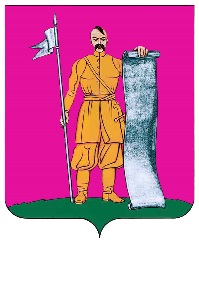 АДМИНИСТРАЦИЯ СТАРОЩЕРБИНОВСКОГО СЕЛЬСКОГО ПОСЕЛЕНИЯ ЩЕРБИНОВСКОГО РАЙОНАПОСТАНОВЛЕНИЕот 06.10.2022                                                                                                        № 310ст-ца СтарощербиновскаяОб утверждении Положения о видахи порядке применения поощренияк муниципальному служащему, замещающемудолжность муниципальной службыв администрации Старощербиновскогосельского поселения Щербиновского районаВ соответствии с Трудовым кодексом Российской Федерации, Федеральным законом от 02 марта 2007 г. № 25-ФЗ «О муниципальной службе в Российской Федерации», Законом Краснодарского края от 08 июня 2007 г. № 1244-КЗ «О муниципальной службе в Краснодарском крае», на основании проекта модельного муниципального акта, подготовленного прокуратурой Щербиновского района от 09 сентября 2022 г. № 22-05-2022/752, руководствуясь Уставом Старощербиновского сельского поселения Щербиновского района                                            п о с т а н о в л я е т:1. Утвердить Положение о видах и порядке применения поощрения к муниципальному служащему, замещающему должность муниципальной службы в администрации Старощербиновского сельского поселения Щербиновского района (приложение).	2. Общему отделу администрации Старощербиновского сельского поселения Щербиновского района (Шилова И.А.) настоящее постановление:	1) разместить на официальном сайте администрации Старощербиновского сельского поселения Щербиновского района в информационно-телекоммуникационной сети «Интернет» (http://starsсherb.ru) в меню сайта «Нормотворческая деятельность», «Постановления администрации», «за 2022 год»;	2) официально опубликовать в периодическом печатном издании «Информационный бюллетень органов местного самоуправления Старощербиновского сельского поселения Щербиновского района».3. Контроль за выполнением настоящего постановления оставляю за собой.4. Постановление вступает в силу на следующий день после его официального опубликования.Исполняющий полномочия главыСтарощербиновского сельскогопоселения Щербиновского района                                                        И.А. ШиловаПриложение УТВЕРЖДЕНОпостановлениемадминистрацииСтарощербиновскогосельского поселенияЩербиновского районаот 06.10.2022 № 310ПОЛОЖЕНИЕо видах и порядке применения поощренияк муниципальному служащему, замещающемудолжность муниципальной службыв администрации Старощербиновскогосельского поселения Щербиновского районаОбщие положения1.1. Настоящее Положение разработано в соответствии с Трудовым кодексом Российской Федерации, Федеральным законом от 02 марта 2007 г. № 25-ФЗ «О муниципальной службе в Российской Федерации», Законом Краснодарского края от 08 июня 2007 г. № 1244-КЗ «О муниципальной службе в Краснодарском крае», Уставом Старощербиновского сельского поселения Щербиновского района, и устанавливает виды поощрения муниципального служащего, замещающего должность муниципальной службы в администрации Старощербиновского сельского поселения Щербиновского района (далее - муниципальный служащий) и порядок их применения.1.2. При определении вида поощрения глава Старощербиновского сельского поселения Щербиновского района принимает во внимание образцовое выполнение муниципальным служащим своих должностных обязанностей, продолжительность и безупречность муниципальной службы, выполнение заданий особой важности и сложности.Под образцовым выполнением муниципальным служащим должностных обязанностей понимается качественное и своевременное их выполнение, творческий подход и проявление личной инициативы, обеспечивающих эффективность работы органа местного самоуправления.2. Виды поощрений2.1. К муниципальным служащим применяются следующие виды поощрения:2.1.1. Объявление Благодарности главы Старощербиновского сельского поселения Щербиновского района в соответствии с Положением о Благодарности главы Старощербиновского сельского поселения Щербиновского района, утвержденным постановлением администрации Старощербиновского сельского поселения Щербиновского района от 21 февраля 2017 г. № 39 (далее – объявление благодарности).2.1.2. Награждение Почетной грамотой администрации Старощербиновского сельского поселения Щербиновского района в соответствии с Положением о Почетной грамоте администрации Старощербиновского сельского поселения Щербиновского района, утвержденным постановлением администрации Старощербиновского сельского поселения Щербиновского района от 21 февраля 2017 г. № 39 (далее – награждение почетной грамотой).2.1.3. Выдача премии в соответствии с Положения о порядке выплаты премии по итогам работы за месяц (квартал) и год лицам, замещающим муниципальные должности Старощербиновского сельского поселения Щербиновского района, муниципальным служащим, работникам администрации Старощербиновского сельского поселения Щербиновского района, замещающим должности, не являющиеся должностями муниципальной службы Старощербиновского сельского поселения Щербиновского района, утвержденным решением Совета Старощербиновского сельского поселения Щербиновского района от 15 марта 2022 г. № 1.2.1.4. Награждение ценным подарком главы Старощербиновского сельского поселения Щербиновского района в соответствии с Положением о ценном подарке главы Старощербиновского сельского поселения Щербиновского района, утвержденным постановлением администрации Старощербиновского сельского поселения Щербиновского района (далее – награждение ценным подарком).2.1.5. Иные виды поощрения и награждения, предусмотренные законодательством Российской Федерации, Краснодарского края.3. Представление муниципальных служащих к поощрению3.1. Инициировать вопрос о поощрении муниципальных служащих вправе: глава Старощербиновского сельского поселения Щербиновского района по собственной инициативе либо непосредственный начальник отдела администрации Старощербиновского сельского поселения Щербиновского района, в котором замещает должность муниципальный служащий.3.2. Инициатива о поощрении муниципального служащего оформляется ходатайством на имя главы Старощербиновского сельского поселения Щербиновского района.Ходатайство о поощрении муниципального служащего должно быть мотивированным, отражать личный вклад муниципального служащего в решение поставленных задач и уровень его профессионализма.Ходатайство о поощрении или награждении представляется на рассмотрение главы Старощербиновского сельского поселения Щербиновского района не позднее, чем за неделю до торжественного события (юбилея со дня рождения, многолетнюю добросовестную муниципальную службу, увольнение на трудовую пенсию) либо не позднее истечения месячного срока со дня повода для поощрения или награждения (выполнение особо важного или сложного задания).Решение о поощрении муниципального служащего в соответствии с настоящим Положением оформляется в форме распоряжения Старощербиновского сельского поселения Щербиновского района.В решении о поощрении указывается, за какие именно успехи в работе поощряется муниципальный служащий, а также конкретный вид поощрения. Вид поощрения, размер премии определяется главой Старощербиновского сельского поселения Щербиновского района в каждом конкретном случае в зависимости от заслуги муниципального служащего. 3.3. Поощрение в виде объявления благодарности применяется к муниципальному служащему за добросовестное исполнение им должностных обязанностей.Объявление благодарности может производиться одновременно с выдачей денежной премии в соответствии с настоящим Положением.3.4. Поощрение в виде выдачи премии применяется к муниципальному служащему за добросовестное исполнение им должностных обязанностей:качественное выполнение поручений, не входящих в круг обязанностей муниципального служащего, но относящихся к реализации функций администрации Старощербиновского сельского поселения Щербиновского района;внедрение и использование новых форм и методов работы, способствующих повышению ее эффективности.В случае, если муниципальный служащий имеет право на поощрение в виде премии по нескольким основаниям, премия выплачивается по одному из оснований.3.5. Поощрение в виде награждения ценным подарком применяется к муниципальному служащему за добросовестное исполнение им должностных обязанностей: в связи с юбилеями при достижении возраста 50 лет и далее каждые 5 лет или прекращением муниципальной службы в связи с выходом на пенсию.Награждение ценным подарком может производиться одновременно с выдачей денежной премии и (или) награждением почетной грамотой в соответствии с настоящим Положением.Стоимость ценного подарка не должна быть более одного должностного оклада.3.6. Поощрение в виде награждения почетной грамотой применяется к муниципальному служащему за добросовестное исполнение им должностных обязанностей, района в соответствии с Положением о Почетной грамоте администрации Старощербиновского сельского поселения Щербиновского района, утвержденным постановлением администрации Старощербиновского сельского поселения Щербиновского района от 21 февраля 2017 г. № 39.Награждение почетной грамотой может производиться одновременно с награждением ценным подарком в соответствии с настоящим Положением.4. Порядок поощрения муниципальных служащих4.1. Поощрения (награды) объявляются (вручаются) муниципальному служащему главой Старощербиновского сельского поселения Щербиновского района, как правило, в торжественной обстановке.4.2. Вручение муниципальному служащему государственных наград, иных федеральных наград производится в порядке и на условиях, установленных законодательством Российской Федерации.4.3. Вручение муниципальному служащему поощрений и наград, предусмотренных законодательством Краснодарского края, производится в порядке и на условиях, установленных законодательством Краснодарского края.4.4. Допускается одновременное применение нескольких видов поощрений.5. Заключительные положения5.1. Муниципальный служащий не может быть представлен к поощрению в течение срока действия дисциплинарного взыскания.5.2. Сведения о поощрении муниципального служащего вносятся в трудовую книжку и личное дело муниципального служащего.5.3. Финансирование расходов, связанных с поощрением муниципальных служащих, производится за счет средств фонда оплаты труда администрации Старощербиновского сельского поселения Щербиновского района.Исполняющий полномочия главыСтарощербиновского сельскогопоселения Щербиновского района                                                        И.А. Шилова